Областной заочный конкурс детского творчества «Сказка ложь, да в ней намёк…»Сказочная история о том, как Деда с Бабой финансовой грамоте учили…автор: Харлова Вероникаобразовательная организация: ГБОУ АО АСШИ №12017 годВ селе Сказкином – избушка.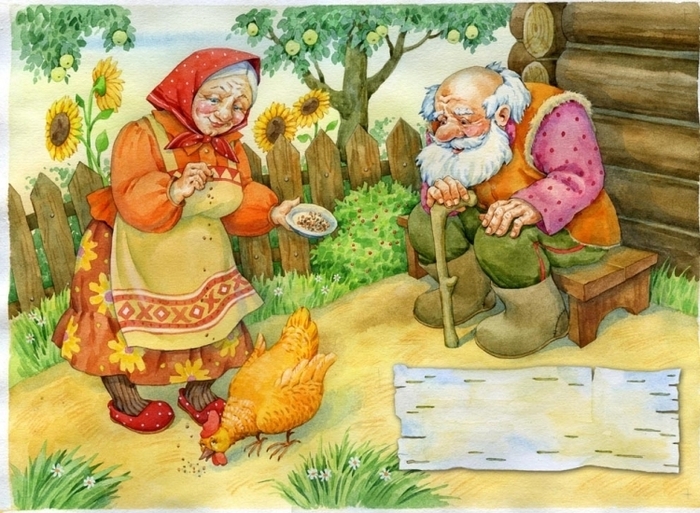 Кура там живет, несушка,А ещё и Бабка, Дед -Им уже немало лет.Радость? Горе? Не беда!Чудо в сказке есть всегда!На него чтоб подивиться,Надо в сказке очутиться,В доброй сказке – невеличке.Перелистывай страничку!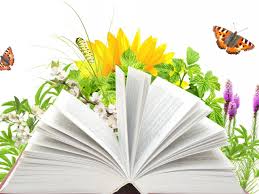 ***… Курочка Ряба, клёвая птичка,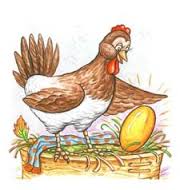 Деду и Бабе снесла яичко.Да яичко не простое, Не поверишь – золотое!Пляшет Дед, и Баба рада: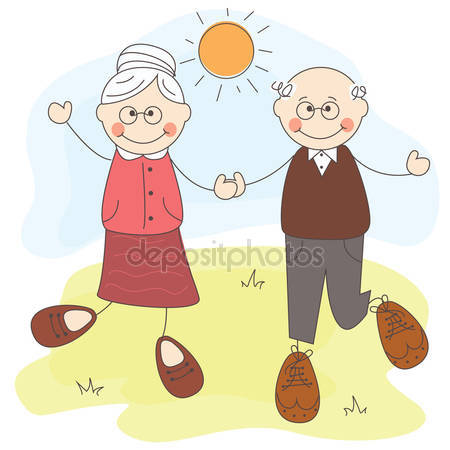 Нам на старость лет награда. Сколько денег привалило!И на шубу, и на мыло…Знать, поможет нам яйцоПочинить теперь крыльцо!Можно деньги не считать,Всё что хочешь покупать: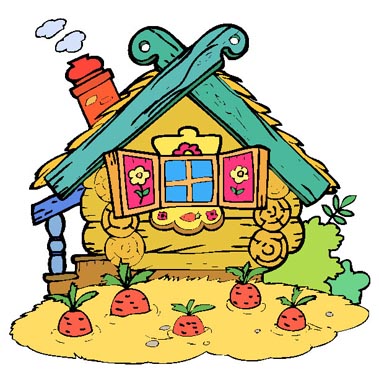 - юбку, блузу и жилет,- самокат, велосипед,- колбасу, икру и торты,- галстук, запонки и шорты!Возмущённо Кура квохчет,Слово молвить она хочет:- Сколько лет уже живёте,А до сути не дойдёте…Поучить мне вас придётся,Раз уж вам никак неймётся.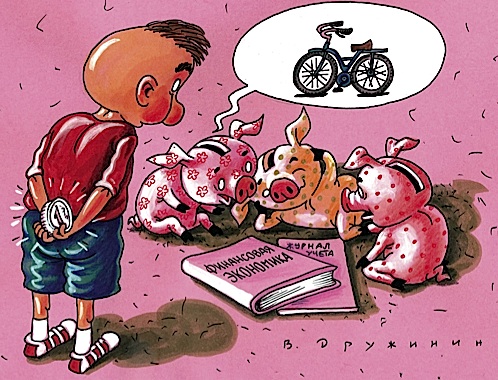 Нет финансовым терзаньям,Усмиряйте-ка желанья!В банк надёжный деньги сдайтеИ проценты получайте.Будут денежки копиться…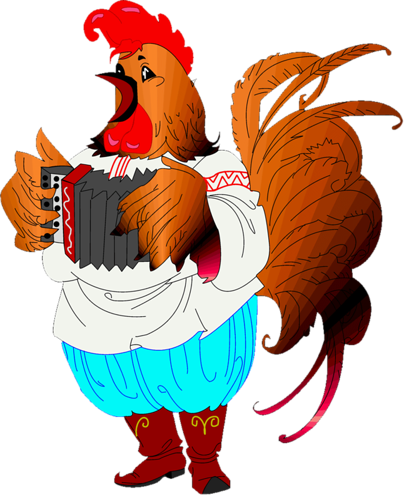 Что крыльцо?На дом сгодится!Тут соседский Петушок,Ярко-красный гребешокВ гости на часок зашёл,Слова умные нашёл:- Рябе бы курятник, вкусные корма,В Куру инвестиции вкладывать пора!Путь живёт вам в радость,И несётся вволю:На продажу яйца,Прибыли поболе!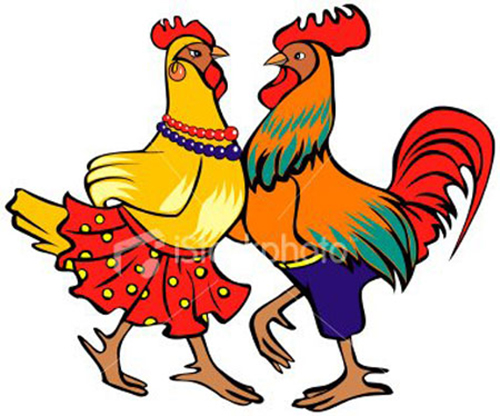 Всё в финансы сложится,Вложится, умножится,Сберегутся-сладятся,Денежки добавятся…Жизнь у Деда с БабойДобрая наладится.(А соседский Петя с Рябой подружился,И бюджет их общий вдвое укрепился).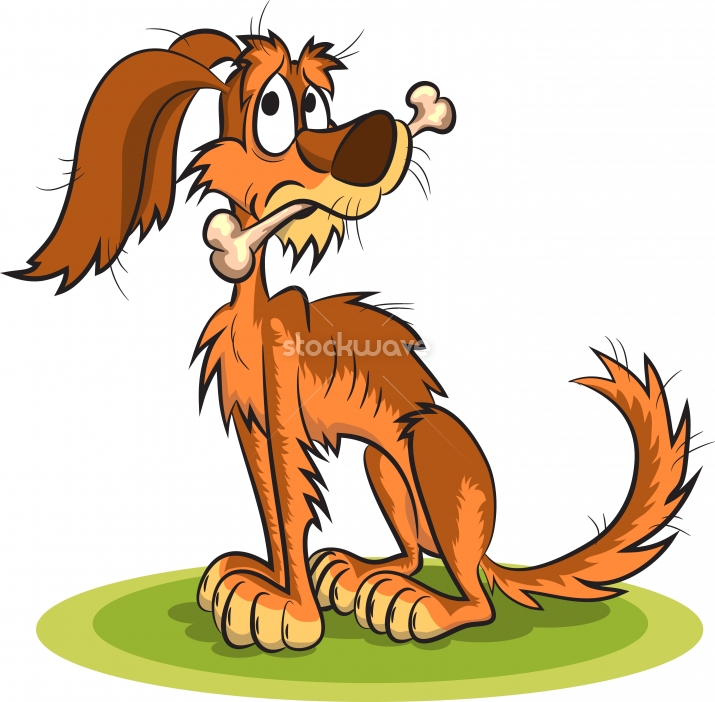 … Мимо брёл безродный Пёс,Задал Рябе свой вопрос:- Может, мне поможете,Денежку предложите?Буду я вас охранять,Волка серого гонять,А увижу лисий лаз –Закусаю вора в раз!Службой верной долг отдам!Благо мне и благо вам!…Той порою рыжий хвост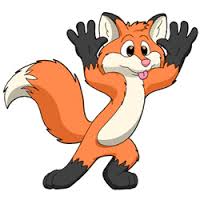 Промелькнул промеж берёз.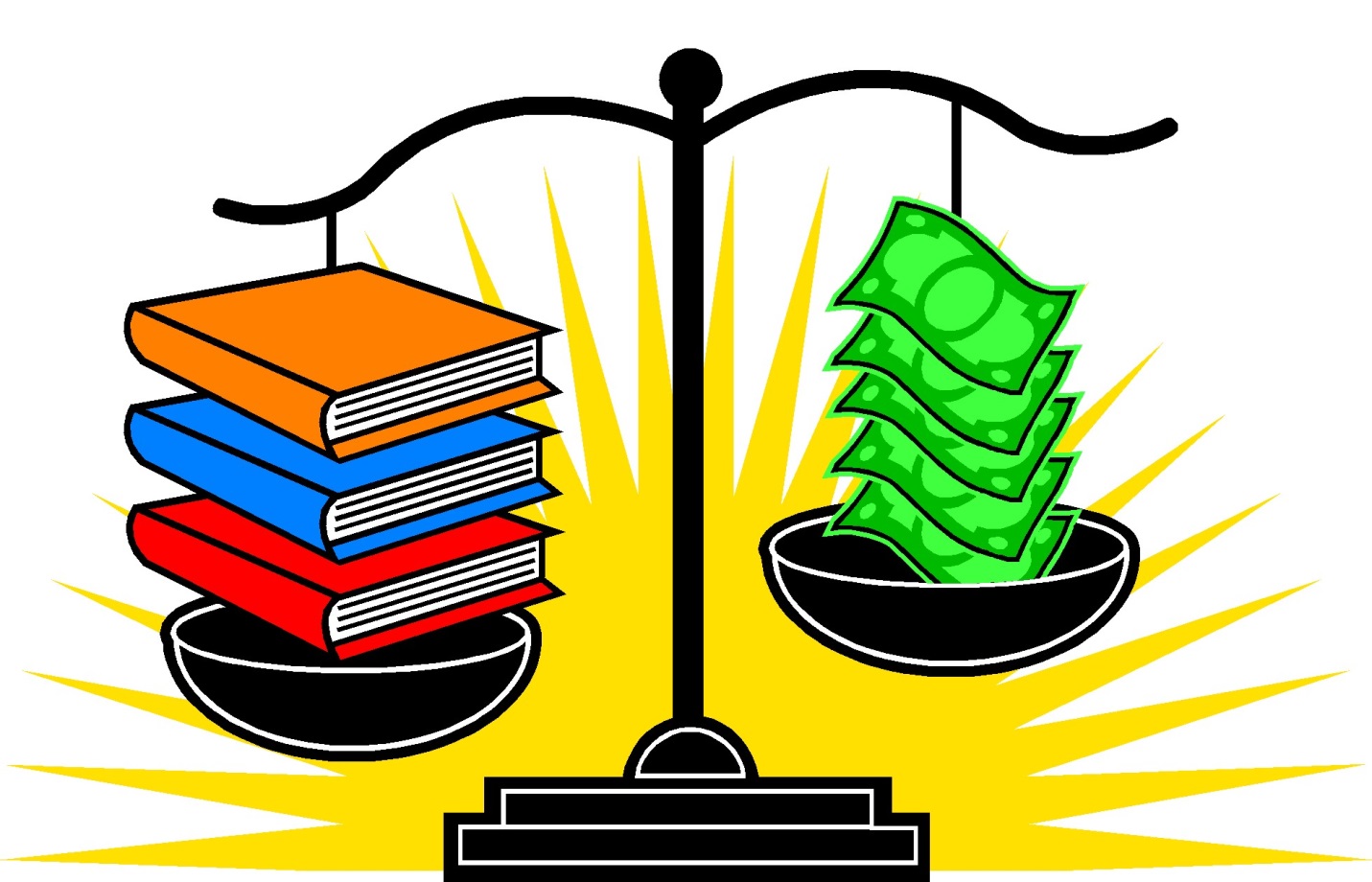 Лис из Сказкиного лесаТоже полон интереса:- Пёс-охранник? Не до шуткиНе хватало дырок в шубке!Надо быстро уходить…Но хочу я вас спросить:Не забыли, что налогЗаплатить должны вы в срок?А иначе жизнь - не мёд,Деньги любят честный счёт!Пёс на Лиса громко лает,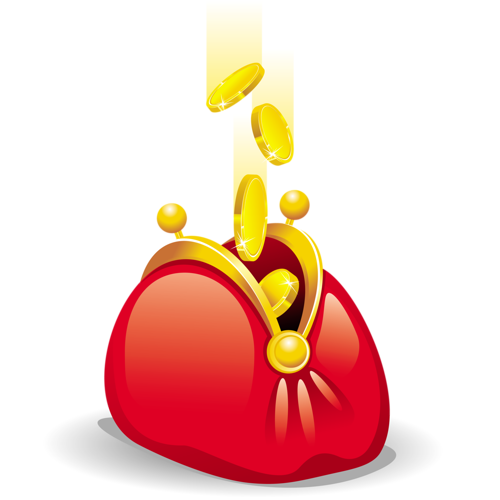 Кряхтит Баба,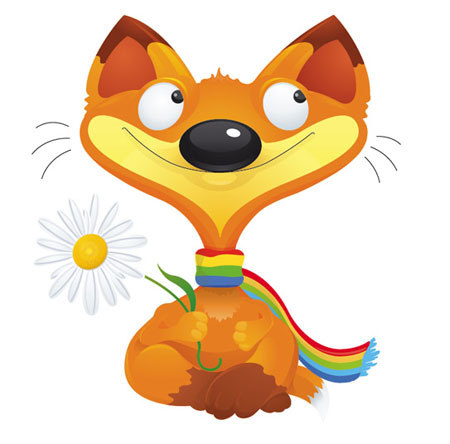 Дед вздыхает и почёсывает лоб,Видно, лучше думать чтоб…Вот теперь на самом делеДед да Баба поумнели!Кура, Лис, Петух и ПёсПомогли решить вопрос.И живёт по средствамСказочная братия,Покупая в меру,Лишнего не тратя,Уважают деньгиИ работой славятся.Всё у них получится,Жизнь теперь наладится!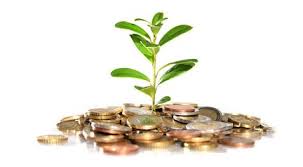 Скоро домик купятБабушка и Дед,Будут жить все счастливо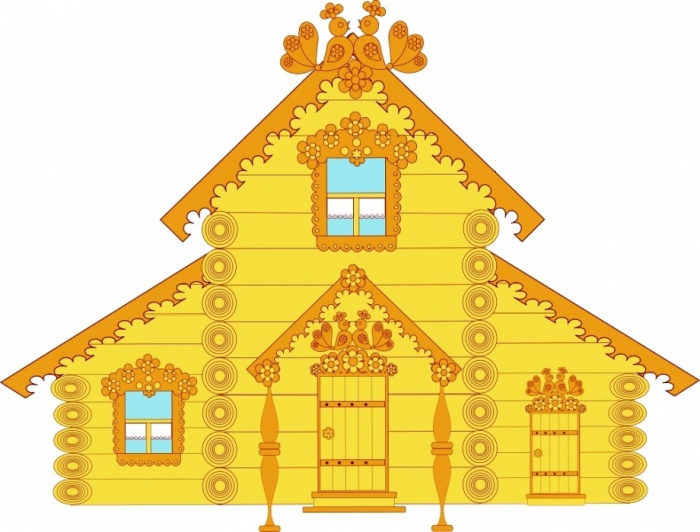 Много-много лет,Прославляя РябуИ не зная бед! 